Explanation 1 Finish LineBlue enters the zone of the Committee Boat clear ahead of Yellow.Blue sails high ( to luff an opponent), at position 3 Yellow establishes an overlap from astern.What are the limitations ( if any) on Blue when she gybes onto port.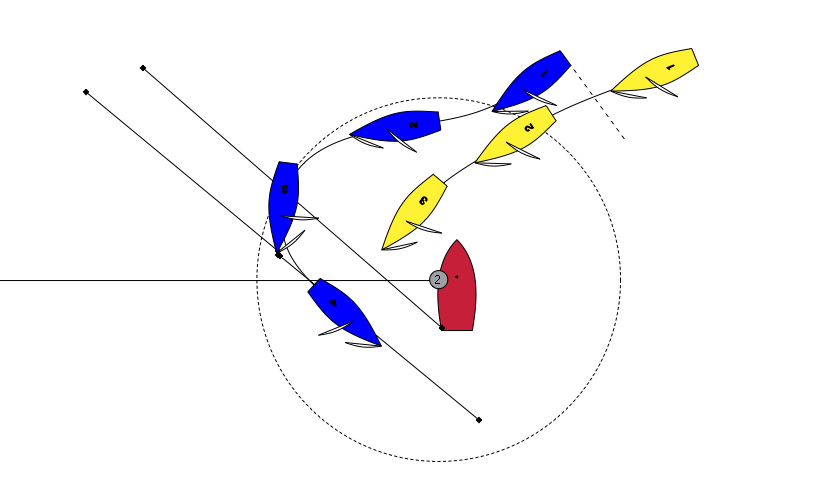 Answer: When Yellow becomes overlapped on Yellow, 18.2 (c) 2 applies.“ if she becomes overlapped inside the boat entitled to mark-room, she shall also give that boat room to sail her proper course while they remain overlapped. “Therefore Blue only has room to sail her proper course, which is to finish as quickly as possible. The angled lines show gybe lines. By gybing at position 3 Blue has left space for Yellow to finish inside her.Note: It is never a proper course for Blue to point above the port quarter of the committee boat.